1. What processes occur in your body with dehydration?2. 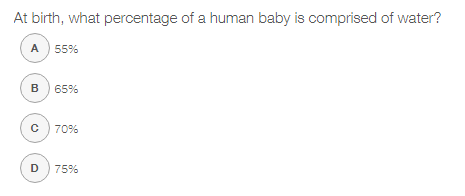 3. 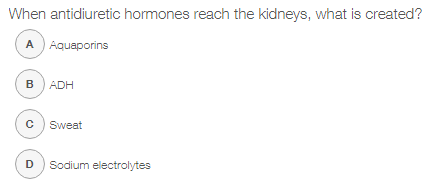 4. 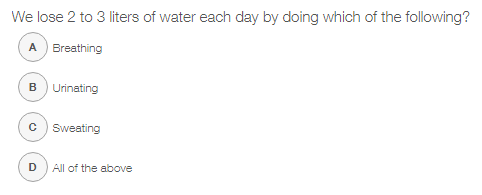 5.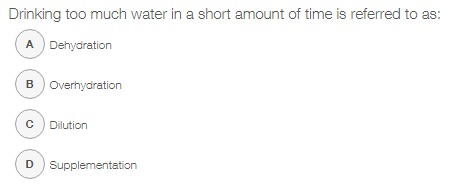 